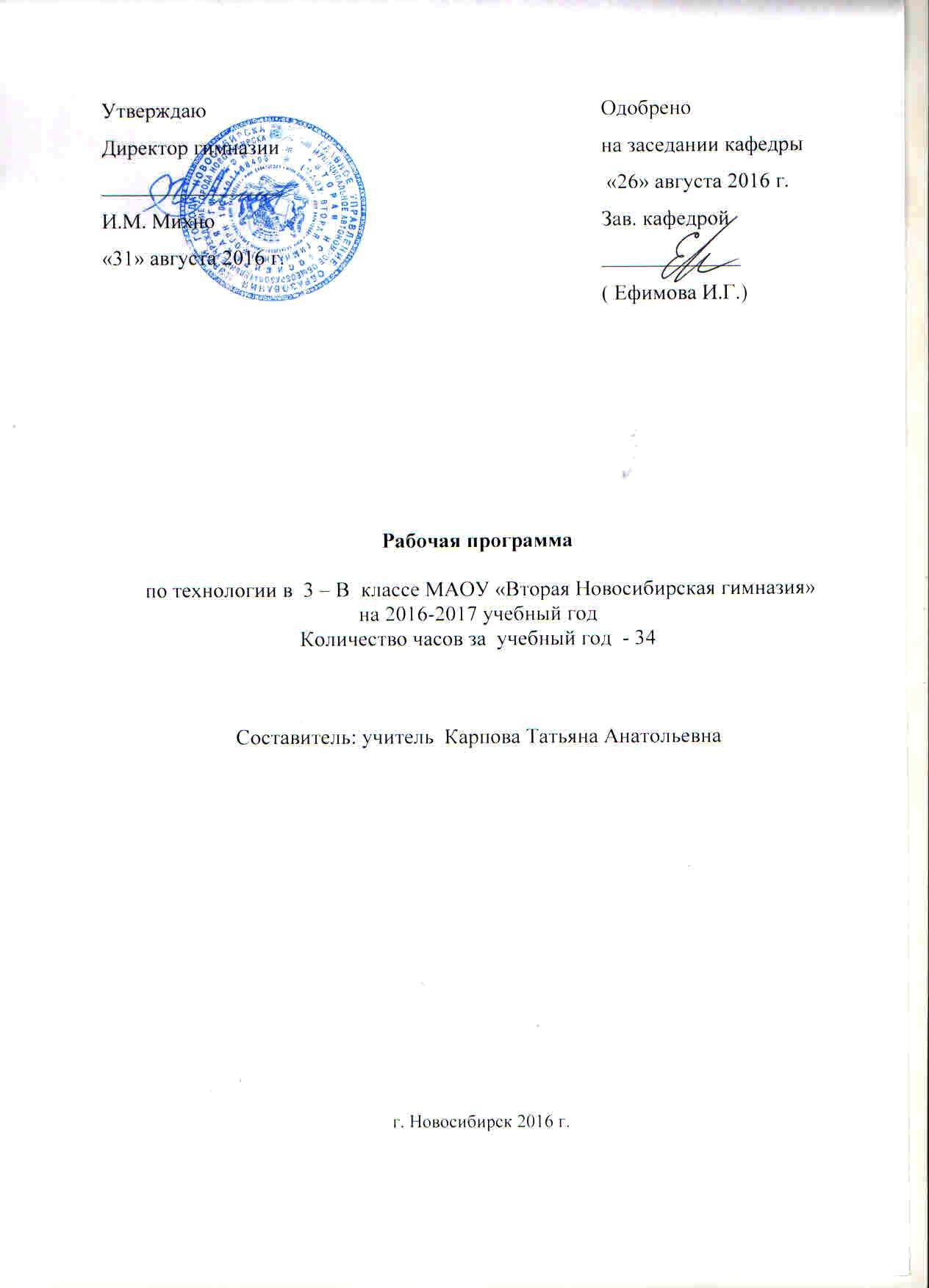 Пояснительная запискаВ 3 В классе в 2016 – 2017 учебном году преподавание технологии ведётся по стандартам второго поколения. Образовательная система «Школа 2100».Рабочая программа по курсу составлена на основании  следующих нормативно - правовых документовЗакон Российской Федерации от 29.12.2012 № 273-ФЗ «Об образовании в Российской Федерации».Постановление Главного государственного санитарного врача Российской Федерации от 29 декабря 2010 г. № 189 «Об утверждении СанПиН 2.4.2.2821-10 «Санитарно-эпидемиологические требования к условиям и организации обучения в общеобразовательных учреждениях». Приказ Министерства образования и науки РФ от 06.10.2009 № 373 «Об утверждении и введении в действие федерального государственного образовательного стандарта начального общего образования».Приказ Министерства образования и науки РФ от 26.11.2010 № 1241 «О внесении изменений в федеральный государственный образовательный стандарт начального общего образования, утвержденный приказом от 06.10.2009 № 373».Приказ Министерства образования и науки РФ от 22.09.2011 № 2357 «О внесении изменений в федеральный государственный образовательный стандарт начального общего образования, утвержденный приказом от 06.10.2009 № 373».Приказ Министерства образования и науки РФ от 18.12.2012 № 1060 «О внесении изменений в федеральный государственный образовательный стандарт начального общего образования, утвержденный приказом от 06.10.2009 № 373».Приказ Министерства образования и науки РФ от 31.12.2015 № 1576 «О внесении изменений в федеральный государственный образовательный стандарт начального общего образования, утвержденный приказом Министерства образования и науки Российской Федерации от 06.10.2009 № 373».ПРИКАЗ  МИНИСТЕРСТВА ОБРАЗОВАНИЯ И НАУКИ РОССИЙСКОЙ ФЕДЕРАЦИИ   (МИНОБРНАУКИ РОССИИ) от 31.03.2014  №253  «Об утверждении федерального перечня учебников, рекомендуемых к использованию при  реализации имеющих государственную аккредитацию образовательных программ начального общего, основного общего, среднего общего образования»С изменениями, внесенными:
приказом Минобрнауки России от 8 июня 2015 года № 576; 
приказом Минобрнауки России от 28 декабря 2015 года № 1529; 
приказом Минобрнауки России от 26 января 2016 года № 38.  Учебный план МАОУ «Вторая Новосибирская гимназия» на 2016 - 2017 учебный год.Авторская  программа по курсу «Технология » О. А. Куревиной, 2011.Рекомендовано  Министерством образования и науки РФ. Образовательная система «Школа 2100». Федеральный государственный образовательный стандарт. (Сборник  программ.  Начальная школа./Под научной редакцией Д.И.Фельдштейна. –М.:Баласс, 2015.)Согласование на заседании предметной кафедры.  Протокол от 26 августа 2016г.  №1.Утверждение на педагогическом совете. Протокол от 31 августа 2016г.  №1.Обучающиеся, их родители (законные представители) ознакомлены с условиями обучения  в рамках федерального государственного образовательного стандарта (протокол № 3 от 01.06.2016).Для реализации содержания программы используется УМК для 3 класса:1. Куревина О. А., Лутцева Е.А. Технология. Учебник для 3-го класса. («Прекрасное рядом с тобой»).  – М.: Баласс, 2011.2. Куревина, О. А. Рабочая тетрадь к учебнику «Прекрасное рядом с тобой» для 3 класса. – М.: Баласс, 2011.3. Куревина О. А., Лутцева Е.А. Прекрасное рядом с тобой, 3 класс. Искусство и технология. Методические рекомендации для воспитателей, учителей и родителей.- М.: Баласс, 2011.4. Динамический конструктор TOTOTOYSКоличество часов на изучение программы           34ч  Количество часов в неделю                                       1ч       В том числе:  экскурсия – 1 час. Целью курса является саморазвитие и развитие личности каждого ребёнка в процессе освоения мира через его собственную творческую предметную деятельность. Задачи курса:формирование целостной картины мира материальной и духовной культуры как продукта творческой предметно-преобразующей деятельности человека; формирование мотивации успеха и достижений, творческой самореализации на основе организации предметно-преобразующей деятельности;общее знакомство с искусством как результатом отражения социально-эстетического идеала человека в материальных образах;формирование первоначальных конструкторско-технологических знаний и умений;развитие знаково-символического и пространственного мышления, творческого и репродуктивного воображения (на основе решения задач по моделированию и отображению объекта и процесса его преобразования в форме моделей: рисунков, планов, схем, чертежей); творческого мышления (на основе решения художественных и конструкторско-технологических задач);развитие регулятивной структуры деятельности, включающей целеполагание, планирование (умение составлять план действий и применять его для решения практических задач), прогнозирование (предвосхищение будущего результата при различных условиях выполнения действия), контроль, коррекцию и оценку;формирование внутреннего плана деятельности на основе поэтапной отработки предметно-преобразовательных действий;развитие коммуникативной компетентности младших школьников на основе организации совместной продуктивной деятельности;формирование умения искать и преобразовывать необходимую информацию на основе различных информационных технологий (графических  текст, рисунок, схема; информационно-коммуникативных);ознакомление с миром профессий и их социальным значением, историей возникновения и развития. Задачи курса реализуются через культурологические знания, являющиеся основой для последующей художественно-творческой деятельности, которые в совокупности обеспечивают саморазвитие и развитие личности ребёнка.Курс состоит из ряда блоков. Основополагающим является культурологический блок, объединяющий эстетические понятия и эстетический контекст, в котором данные понятия раскрываются.Второй блок - изобразительный. В нём эстетический контекст находит своё выражение в художественно-изобразительной деятельности.Третий блок - технико-технологический. Здесь основополагающие эстетические идеи и понятия реализуются в конкретном предметно-деятельностном содержании.Методическая основа курса – деятельностный подход, т.е. организация максимально продуктивной художественно-творческой деятельности детей, начиная с первого класса. Репродуктивным остаётся только освоение новых изобразительных и технологических приёмов, конструктивных особенностей и приёмов сценического искусства через специальные упражнения. Требования к уровню подготовки обучающихся.
Личностными  результатами изучения курса «Технология» в 3-м классах является формирование следующих умений:оценивать жизненные ситуации (поступки, явлении, события) с точки зрения собственных ощущений (явлении, события), соотносить их с общепринятыми нормами и ценностями; оценивать (поступки) в предложенных ситуациях, отмечать конкретные поступки, которые можно характеризовать как хорошие или плохие;описывать свои чувства и ощущения от созерцаемых произведений искусства, изделий декоративно-прикладного характера, уважительно относиться к результатам труда мастеров;принимать другие мнения и высказывания, уважительно относиться к ним;опираясь на освоенные изобразительные и конструкторско-технологические знания и умения, делать выбор способов реализации предложенного или собственного замысла.Средством достижения этих результатов служат учебный материал и задания учебника, нацеленные на 2-ю линию развития – умение определять своё отношение к миру, событиям, поступкам людей.Метапредметными результатами изучения курса «Технология» в 3г классе является формирование следующих универсальных учебных действий: Регулятивные УУД:самостоятельно формулировать цель урока после предварительного обсуждения;уметь с помощью учителя анализировать предложенное задание, отделять известное и неизвестное;уметь совместно с учителем выявлять и формулировать учебную проблему;под контролем учителя выполнять пробные поисковые действия (упражнения) для выявления оптимального решения проблемы (задачи);выполнять задание по составленному под контролем учителя плану, сверять свои действия с ним;осуществлять текущий и точности выполнения технологических операций (с помощью простых и сложных по конфигурации шаблонов, чертёжных инструментов), итоговый контроль общего качества выполненного изделия, задания; проверять модели в действии, вносить необходимые конструктивные доработки;Средством формирования этих действий служит технология продуктивной художественно-творческой деятельности.в диалоге с учителем учиться вырабатывать критерии оценки и определять степень успешности выполнения своей работы и работы всех, исходя из имеющихся критериев.Средством формирования этих действий служит технология оценки учебных успехов.Познавательные УУД:искать и отбирать необходимые для решения учебной задачи источники информации в учебнике (текст, иллюстрация, схема, чертёж, инструкционная карта), энциклопедиях, справочниках, Интернете;добывать новые знания в процессе наблюдений, рассуждений и обсуждений материалов учебника, выполнения пробных поисковых упражнений; перерабатывать полученную информацию: сравнивать и класифицировать факты и явления; определять причинно-следственные связи изучаемых явлений, событий;делать выводы на основе обобщения полученных знаний;преобразовывать информацию: представлять информацию в виде текста, таблицы, схемы (в информационных проектах).Средством формирования этих действий служат учебный материал и задания учебника, нацеленные на 1-ю линию развития – чувствовать мир, искусство.Коммуникативные УУД:донести свою позицию до других: оформлять свои мысли в устной и письменной речи с учётом своих учебных и жизненных речевых ситуаций;донести свою позицию до других: высказывать свою точку зрения и пытаться её обосновать, приводя аргументы;слушать других, пытаться принимать другую точку зрения, быть готовым изменить свою точку зрения;Средством формирования этих действий служит технология проблемного диалога (побуждающий и подводящий диалог).уметь сотрудничать, выполняя различные роли в группе, в совместном решении проблемы (задачи);уважительно относиться к позиции другого, пытаться договариваться.Средством формирования этих действий служит работа в малых группах.Предметными результатами изучения курса «Технология» в 3-м классе является формирование следующих умений: иметь представление об эстетических понятиях: художественный образ, форма и содержание, игрушка, дисгармония. По художественно-творческой изобразительной деятельности:иметь представление об архитектуре как виде искусства, о воздушной перспективе и пропорциях предметов, о прообразах в художественных произведениях;знать холодные и тёплые цвета; уметь выполнять наброски по своим замыслам с соблюдением пропорций предметов. По трудовой(технико-технологической) деятельности:знать виды изучаемых материалов их свойства; способ получения объёмных форм – на основе развёртки;уметь самостоятельно выполнять разметку с опорой на чертёж по линейке, угольнику, циркулю; под контролем учителя проводить анализ образца (задания), планировать и контролировать выполняемую практическую работу.      Уметь реализовывать творческий замысел в создании художественного образа в единстве формы и содержания.                                                                                   Таблица требований
                                           к умениям учащихся по технологии  (программный минимум)                                                                 Способы проверки знаний: 
Контроль за уровнем достижений учащихся по технологии проводится в форме устного опроса, а также в виде защиты групповой работы над проектом.Особое внимание уделяется вопросу оценки деятельности учащихся на уроке. Деятельность учащихся на уроках двусторонняя по своему характеру. Она включает творческую мыслительную работу и практическую часть по реализации замысла. Качество каждой из составляющих часто не совпадает, и поэтому зачастую не может быть одной отметки за урок. Для успешного продвижения ребенка в его развитии важна как оценка качества его деятельности на уроке, так и оценка, отражающая его творческие поиски и находки в процессе созерцания, размышления и самореализации. Результаты практического труда могут быть оценены по следующим критериям: качество выполнения отдельных (изучаемых на уроке) приемов и операций и работы в целом; степень самостоятельности, характер деятельности (репродуктивная или продуктивная); творческие поиски и находки (поощряются в словесной одобрительной форме). 
Календарно-тематическое планирование по технологии в 3 классе «В»Спецификация контрольной работыпо технологии в 3 «В» классе1. Сроки проведения  - май                                                                                                                                                    2. Форма проведения: тестКонтрольная работа по технологии1. Правила безопасности труда при работе режущими и колющими инструментами:             а) ножницы подают кольцами вперёд;             б) ножницы подают острыми концами;             в) нужно иметь свои ножницы.2. Правила безопасности труда и личной гигиены, если клей попал в глаза:             а) быстро протираем глаза сухой салфеткой;             б) промываем проточной водой;             в) зажимаем глаза ладонью и держим так некоторое время.3. Аппликация из цветной бумаги:             а) детали склеиваются;             б) детали сшиваются;             в) детали сколачиваются гвоздями.4. Швы для вышивания:             а) «вперёд иголка»;             б) «назад иголка»;             в) «иголка в сторону».5. Как можно размягчить пластилин?             а) разогреть на батарее;             б) разогреть на солнце;             в) разогреть теплом своих рук.6. Интерьер – это…             а) мебель, предметы;             б) внутренний мир дома, складывающийся из отдельных вещей;             в) расположение комнат.7. Архитектура – это …             а) здания и сооружения, создающие материально организованную среду, необходимую людям для                    их жизни и деятельности;             б) искусство проектировать и строить сооружения;             в) всё выше перечисленное.8. Что можно отнести к декоративному убранству?             а) ковры, светильники, шторы;             б) необходимые в повседневной жизни вещи;             в) декоративные элементы, украшающие быт человека;             г) всё выше перечисленное.9. Для здоровья необходимы:             а) эстетические качества;             б) функциональные качества;             в) гигиенические качества.10. Какое изображение нельзя назвать архитектурой?11. Оригами – это …             а) блюдо японской кухни;             б) техника складывания из бумаги;             в) японский национальный костюм.Инструкция для учащихся.До начала выполнения тестового задания внимательно прочитайте полностью задание.Выполняйте задания в предложенной последовательности.Не задерживайтесь слишком долго, если не сможете выполнить определенное задание, переходите к следующему, лучше вернуться к нему в конце, если останется время.Тестовое задание считается выполненным, если в нем отмечены или записаны все правильные ответы и не отмечено ни одного неправильного ответа.За каждое правильно выполненное тестовое задание ученик получает - 1 балл, если неправильно выполнено – 0 баллов.Приступайте к выполнению задания.Критерии оценивания:От 50 – 75 – «3»;От 75 –85 баллов – «4»;От 85 –100 баллов – «5».Линии развития учащихся средствами предмета «Технология»Линии развития учащихся средствами предмета «Технология»Трудовая деятельность3-й класс3-й класс 1.О материалах.  Виды бумаги (рисовальная, цветная тонкая), тонкий картон, пластические материалы (глина, пластилин),  природные материалы. Их свойства: цвет, пластичность, упругость, прочность; плотность, влагопроницаемость, коробление(для бумаги и картона). Сбор и высушивание природного материала. Выявление эстетического в простом материале.Организация рабочего места при работе с разными материалами (с помощью учителя).Об инструментах и приспособлениях. Ножницы и шаблон.О правилах пользования инструментами: кисточкой, ножницами.2.О конструкции. Однодетальные и многодетальные изделия, неподвижное соединение деталей.Основы экономических знаний: об экономном расходовании материала.3.Компоненты технологии. Разметка сгибанием, свободным рисованием, по шаблону, трафарету. Использование предметной инструкции.Разделение заготовки на части отрыванием, разрыванием по линии сгиба, резанием ножницами.Соединение деталей: неподвижное клеевое (наклеивание мелких и средних по размеру деталей).Отделка (изделия, деталей): рисование, аппликация, вышивка.Высушивание изделия под прессом.4.Профессии родителей.5.Представление о художественно-декоративных промыслах и их мастерах: Гжель, Хохлома, Жостово.6.Синкретичность народного искусства.Дата № п/пНаименование разделаТема урока03.09Вспомни! Этапы работы с практическим заданием.10.09Замысел. Проектирование пространственного объекта.17.09Воплощение замысла в искусстве. Конструирование модели на основе динамического конструктора.24.09Воплощение замысла в искусстве.01.10Роль фантазии в создании искусства08.10Конструирование трассы на основе динамического конструктора.15.10О чем могут рассказать игрушки. Игрушки механические, динамические.22.10О чем могут рассказать игрушки. Создание дополнительных элементов для динамического конструктора из подручных средств.12.11Переосмысление жизни в искусстве.19.11Переосмысление жизни в искусстве.26.11Переосмысление жизни в искусстве.03.12Отражение жизни в образах.10.12Создание моделей.17.12Знакомое в незнакомом. 24.12Образ растений в искусстве14.01Образ растений в искусстве21.01Время в искусстве. Работа над проектом.28.01Время в искусстве. Защита проекта.04.02Отражение времени в искусстве. 11.02Образы времени и пространства.18.02Архитектурные образы.25.02Единство множества.04.03Информация.11.03Личность автора в искусстве.18.03Мысль и чувства.25.03Виды информации.08.04Гармония образа и ее противоположность.15.04Компьютеры. Знакомство с персональным компьютером.22.04Образ и цвет.29.04Компьютеры. Знакомство с персональным компьютером.06.05Представление об информации. Управление компьютером.13.05Образ эпохи  в искусстве.20.05Источники информации. Интернет. Современные поисковые системы.27.05Носители информации.